Publicado en Madrid el 23/05/2023 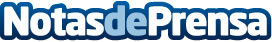 Eviden lanza ElevateNow para impulsar la innovación de los clientes en su viaje de transformación de SAPEviden, el negocio de Atos líder en digital, cloud, big data y seguridad, anuncia el lanzamiento de "ElevateNow", y lleva al mercado una nueva solución construida con ServiceNow para apoyar a los clientes de SAP en la modernización de su negocio mientras hacen el viaje hacia SAP S/4HANADatos de contacto:Jennifer620 059 329Nota de prensa publicada en: https://www.notasdeprensa.es/eviden-lanza-elevatenow-para-impulsar-la Categorias: Nacional Programación Software Otros Servicios Innovación Tecnológica http://www.notasdeprensa.es